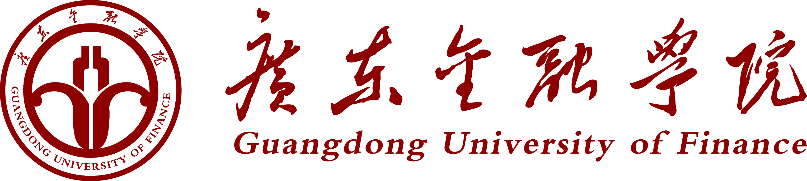 本科毕业论文(设计)开题报告论文题目：万力轮胎公司应收账款风险管理研究  学生姓名：  曹少媛   学    号：   21110203029004  教学单位：              专    业：    会计学    指导教师：刘衎     职称：  讲师 提交日期：                 广东金融学院继续教育学院制开题报告填写要求1.开题报告（含“文献综述”）作为毕业论文（设计）答辩委员会对学生答辩资格审查的依据材料之一。此报告应在指导教师指导下，由学生在毕业论文（设计）工作前期完成，经指导教师签署意见后生效。2.开题报告内容必须按统一设计的电子文档标准格式双面打印，完成后由指导教师签署意见。3.参考文献应不少于15篇。4.有关年月日等日期的填写，应当按照国标GB/T 7408—94《数据元和交换格式、信息交换、日期和时间表示法》规定的要求，一律用阿拉伯数字书写。如“2017年1月1日”或“2017-01-01”。 本 科 毕 业 论 文（设 计）开 题 报 告1．选题的意义与目的、文献综述与研究现状选题的意义：应收账款是企业的重要资产，其管理涉及到企业的现金流和盈利能力。对于万力轮胎公司而言，进行应收账款风险管理研究具有重要的现实意义和经济价值。通过研究应收账款风险管理，可以帮助万力轮胎公司识别和评估潜在的风险因素，制定有效的管理策略，提高资金回收效率，降低坏账风险，增强企业的资金运营能力。应收账款风险管理的研究可以帮助万力轮胎公司及时发现和应对潜在的坏账风险，避免损失和经营困境的发生，保护企业的利益和财务稳定。通过深入研究应收账款风险管理问题，可以为万力轮胎公司提供有关优化经营决策的重要信息和建议。例如，合理设置信用额度、优化收款政策、加强合同管理等方面的策略可以提升企业的经营效益和竞争力。选题的目的：通过对万力轮胎公司的应收账款风险进行研究，目的是提供风险管理策略和建议，帮助公司有效控制和降低应收账款风险，提升财务稳定性和经营效率。同时，可以根据评估的结果，制定适合万力轮胎公司的风险管理策略和措施。这可能包括完善客户信用评估流程、建立应收账款催收机制、优化财务管理流程等。这些策略旨在帮助公司降低风险，提升财务稳定性和经营效率。该研究可以帮助万力轮胎公司优化财务管理流程，提升企业竞争力，同时对其他企业在应收账款风险管理方面也具有借鉴意义。研究现状：国内学者燕南彤指出，当前我国经济发展迅速,企业之间的竞争也愈演愈烈,采用赊销的方式来扩大市场份额、提高企业效益似乎是大部分企业的选择。赊销除了帮助企业扩大销售外,同时也增加了企业的债权,即应收账款规模也随之扩大,应收账款在企业财务报表中为速动资产,其流动性仅低于货币资金,一旦应收账款未按期收回,直接影响到企业资金的周转,不仅使企业经营中出现资金不足的困难,还给企业正常生产经营带来了风险。国外一些学者指出，应收账款是企业在正常的经营过程中因销售商品、产品、提供劳务等业务,应向购买单位收取的款项。应收账款作为企业营运资金的一项重要组成部分,合理运用可以支撑企业发展,运用不当则会降低企业资金的使用率,出现资金运转困难,而后倒闭。我国市场经济起步较晚,国内企业对于应收账款的风险管理与国外优秀企业相比仍存在不小的差距,虽然各个企业都在不断完善自身的财务制度,但就目前的结果来看,众多企业的应收账款风险管理仍存在较多可以提升改进的方面。2. 研究思路、研究方法与论文提纲研究方法：1.文献研究法。通过收集、整理文献资料，借鉴国内外相关的研究成果。一是为本文提供理论依据，二是借鉴前人的研究成果，为及时有效找到切合实际的思路与办法。2.比较分析法对相关的国内外的文献进行归类、比较、分析和总结。研究思路：查阅资料 -> 整理资料 -> 研究设计方案得出结论 -> 导师审阅 -> 修正提纲：1引言1.1研究背景1.2研究意义1.3研究方法2应收账款风险管理概述2.1相关理论和模型2.2前人研究成果总结2.3存在的研究空白和问题3 万力轮胎公司现状调查分析4 万力轮胎公司应收账款风险管理问题4.1 不完善的风险评估体系4.2 缺乏有效的合同与条款管理4.3 薄弱的风险监控与预警机制4.4 过度依赖少数大客户5 影响万力轮胎公司应收账款风险管理原因分析5.1 不完善的风险评估流程5.2 不完善的合同管理流程5.3 缺乏有效的风险监控工具和系统5.4 缺乏市场竞争力6 加强万力轮胎公司应收账款风险管理的策略6.1 设计科学的风险评估流程6.2 建立完善的合同管理流程6.3 建立完善的风险监控体系6.4  提升市场竞争力减少对少数大客户的依赖7 结论参考文献3. 进度安排第一稿交稿日期2023年8月14日第二稿交稿日期2023年8月30日第三稿交稿日期2023年9月20日4. 参考文献[1]尚玉玉. JY公司应收账款风险管理研究[D].西安石油大学,2022.[2]孙莹. L公司应收账款风险管理研究[D].长春工业大学,2022.[3]谢辉. SJ公司应收账款风险管理研究[D].贵州大学,2022.[4]燕南彤. G公司应收账款风险管理研究[D].太原理工大学,2022.[5]李成云,尚明莉. A公司应收账款风险管理研究[J]. 中国管理信息化,2021,24(21):64-66.[6]王凯鸽. A公司应收账款风险管理研究[D].西安理工大学,2021.[7]邹成. Z公司应收账款风险管理研究[D].西安石油大学,2021.[8]彭伟. 应收账款风险管理研究——以四川LM公司为例[J]. 中国管理信息化,2021,24(11):4-5.[9]朱勇. B公司应收账款风险管理研究[D].东北石油大学,2021.[10]刘毅婧. XY钢铁公司应收账款风险管理优化研究[D].江西财经大学,2020.[11]王亚楠. 基于HH公司发展战略的应收账款风险管理研究[J]. 财富时代,2020,(08):75-76.[12]赵阳. D公司应收账款风险管理研究[D].西北大学,2020.[13]薛飞. N农化公司应收账款风险管理研究[D].西安石油大学,2020.[14]陈彦琳. Q公司应收账款风险管理研究[D].长沙理工大学,2020.[15]卢雪倩. S医药公司应收账款风险管理研究[D].长春理工大学,2020.5. 指导教师意见指导教师：_____________（手签）2023年  月  日